Пояснительная запискаОписание конструкции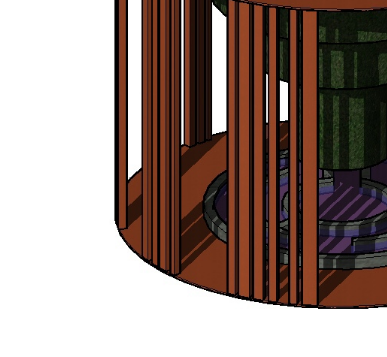 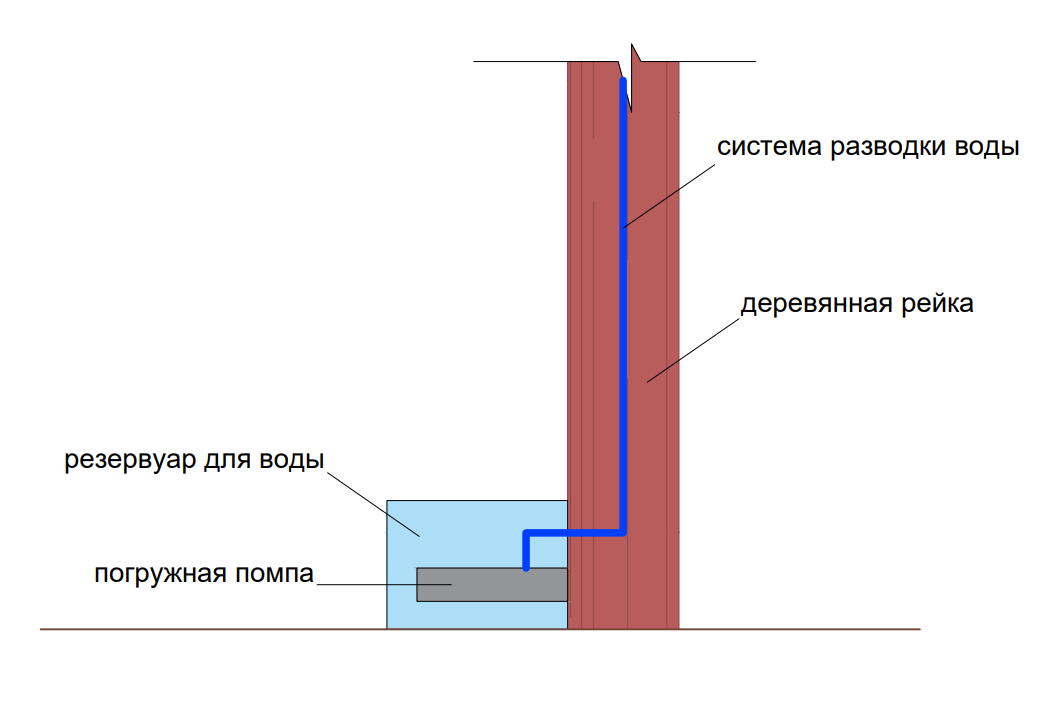 Разрез по крыше: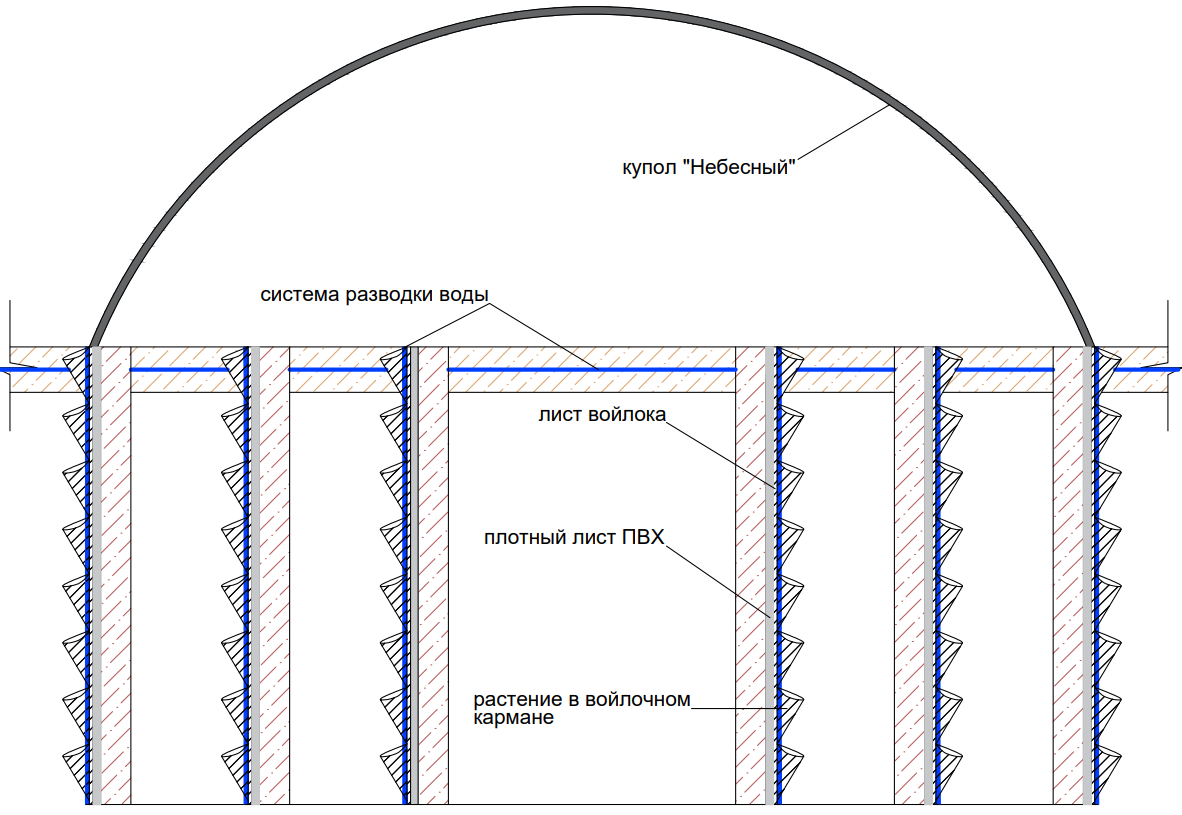 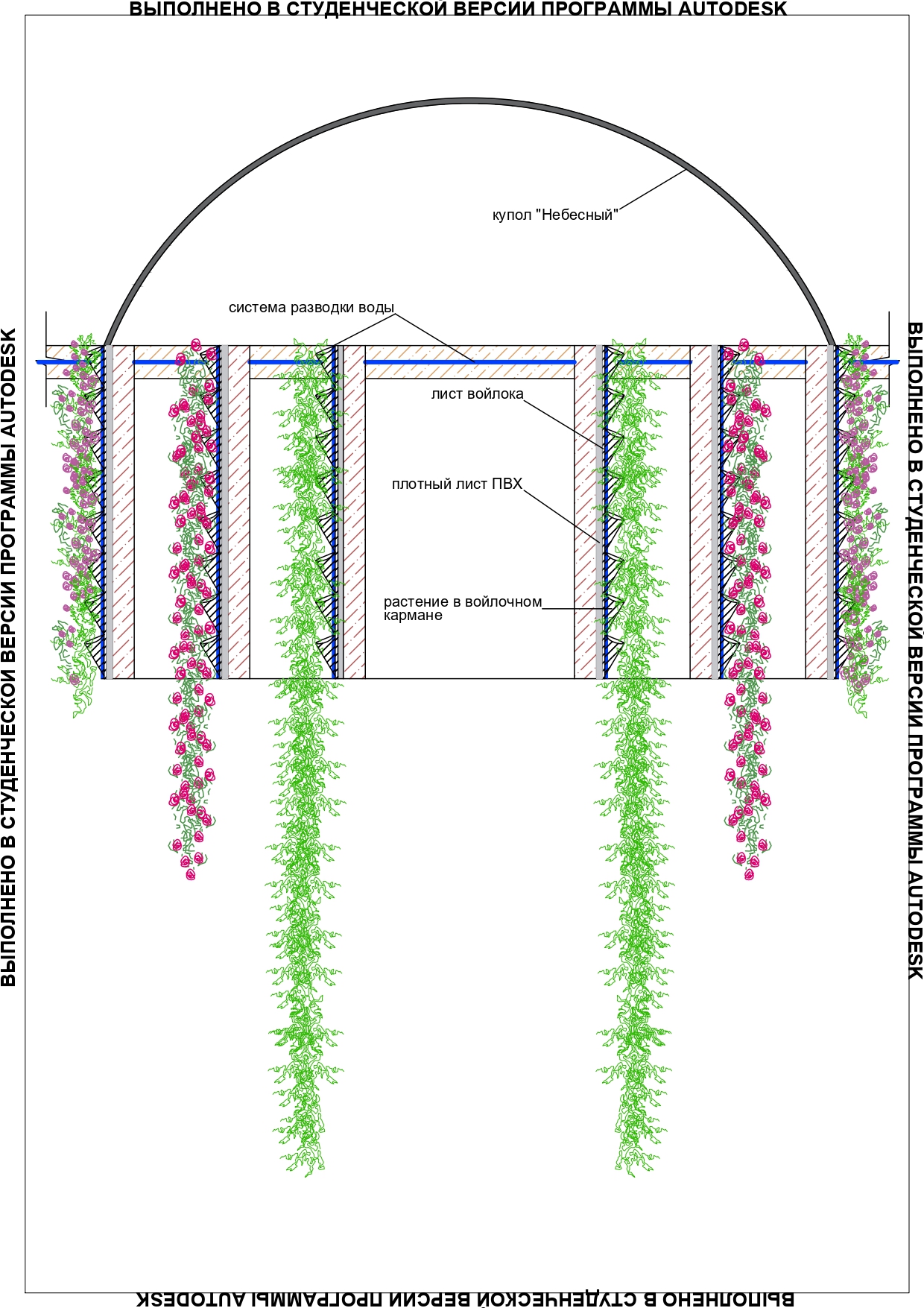 